INVESTIGACIÓN SOCIO-EDUCATIVA Y CAMPO TEÓRICO-METODOLÓGICO. Docente: Dra.  Mariana NEMCOVSKY                                                           -2016-FUNDAMENTOSLa preocupación por generar conocimientos acerca de procesos socio-educativos constituye una larga tradición en el campo socio-antropológico.  Al conformarse disciplinas recortadas como la Sociología y la Antropología en la segunda mitad el siglo XIX,el interés por la cuestión socio-educativa, en términos generales, era considerable. Los estudios sobre la escuela y su lugar en tanto ambiente de pedagogías por excelencia están presentes en la teoría sociológica clásica. Emile Durkheim entendía la importancia para la vida de la sociedad de “toda educación [que] consiste en un esfuerzo por imponer a los niños modos de ver, de sentir y de actuar…”. También a finales del 1800 e inicios del siglo XX el pragmatismo norteamericano planteaba la necesidad de estudiar eventos educativos. Por esos años Antonio Gramsci produce una teorización política sobre la pedagogía. Una línea reflexiva queentiende a la educación en sentido amplio, y al conocimiento como componente de toda práctica cultural. Entre los estudios antropológicos, resultan precursores los realizados por Margaret Mead, entre los Manusde Nueva Guinea, durante la primera mitad del siglo XX. En ellos, desde una perspectiva culturalista, se interrogaba respecto del desarrollo de la personalidad en relación con “¿Hastaqué extremo…depende de las primeras enseñanzas, de sus compañeros de juego o de la época que le tocó vivir?” (Mead, 1985, 9). Partimos, entonces, de “una concepción de  educación en sentido antropológico amplio, en tanto procesos y relaciones pedagógicas que no sólo circulan en las instituciones educativas o escolares sino también están presentes de diversos modos en las prácticas y relaciones sociales en su conjunto” (Achilli, 2013)En Latinoamérica los denominados estudios etnográficos del campo educativo recalan en la década del 80’. Surgen, como señala Achilli, como reacción a las tradiciones metodológicas que se habían desarrollado en la investigación educativa y no como profundización de un campo específico de la Antropología Social, de cuya tradición disciplinaria depende la etnografía.La perspectiva relacional dialéctica (Achilli, 2005) que orienta nuestro acercamiento a problemáticas socio-educativas, se nutre del denominado enfoque etnográfico (Rockwell, 1985). Esa perspectiva considera  la escala de lo particular como instancia privilegiada para aproximarse a procesos socioeducativos generales. En otras palabras, supone considerar lo particular como síntesis de múltiples determinaciones y atravesamientos contextuales. Una concepción de la investigación socio-antropológica que posibilita el acercamiento tanto a las especificidades de los procesos como a los movimientos hegemónicos que los cruzan.  Un enfoque con el que se intenta, a su vez, otorgar visibilidad a  las prácticas y  sentidos que producen los sujetos en determinadas condiciones históricas.La “promesa”(C. Wright Mills, 2005) de este Seminario se sustenta en un abordaje reflexivo de las investigaciones socio-educativas quepromueva apropiaciones teórico-metodológicas y así posibilitar la aproximación a la generación de conocimientos alrededor de algún tema de interés para los/las participantes. Se proponeiniciar un ejercicio de investigación que redunde en la elaboración de un proyecto de investigación orientado a la construcción de conocimientos alrededor de determinada problemática socio-educativa. Ellosupone un conjunto de decisiones  y prácticas teórico-metodológicas y conlleva la exigencia de un trabajo sistemático de reflexividad que cuide su coherencia interna. La transmisión/apropiación de elementos teórico-metodológicos que se tejen en una investigaciónconstituye un desafío, por la dificultad de codificación de  distintos aspectos que se suscitan. De allí la importancia de plantear este Seminario desde una práctica concreta en investigación en espacios colectivos. Es decir, de poner en juego una pedagogía de investigación de procesos socio-educativos desde “la cocina de la investigación” (Wainerman). Una cocina en la que se compartanreflexivamente, entre los/las participantes,el conjunto de aspectos y decisiones teórico-empíricas, “en acto”,que se van tomandoen un trabajo artesanal orientado teórico-conceptualmente.La conformación de un espacio colectivo entre tales participantes, en el que se generen mutuos intercambios y aportes, favorece la objetivación del propio proceso. Esto es, la problematización/identificación de distintas cuestiones, a partir del distanciamiento (Elías,1999) que nos ofrece la atención al trabajo de  otras personas, contribuye a visibilizar aspectos en el desenvolvimiento del ejercicio que estamos llevando adelante. Un camino de incertidumbres, pesares y alegrías que elegimos transitar y que supone a la vez que la construcción de avances al conocimiento de la realidad social que compartimos, una oportunidad de transformación para quien lo emprende.OBJETIVOS Que los/las Profesores/as:-Conozcan el campo de los estudios socio-antropológicos vinculado a las problemáticas educativas.                   -Identifiquen un tema de interés alrededor del cual desarrollar un “ejercicio de investigación”.-Desenvuelvan apropiaciones teórico-metodológicas que les posibiliten construir un Proyecto de Investigación.-Implementen un trabajo de campo construyendo información empírica pertinente.-Generen un avance aproximativoen la elaboración de textos analíticos a partir de la información recabada.CONTENIDO TEÓRICO METODOLÓGICOUNIDAD 1La investigación socio-educativa La investigación socio-antropológica de procesos socio-educativos.Distintas tradiciones metodológicas y  lógicas de investigación.La perspectiva relacional-dialéctica/enfoque etnográfico en el estudio de procesos socio-educativos Bibliografía ACHILLI, Elena (2005) “Un enfoque antropológico relacional. Algunos núcleos identificatorios” (Cap. 1); “El campo de la investigación socio-cultural” (Cap. 2) en Investigar en Antropología Social. Los desafíos de transmitir  un oficio. Laborde Editor; Rosario, Argentina.NEMCOVSKY, M.; BERNARDI, G.; SACCONE M. (2013) Historizando  el campo de la Antropología y la Educación . II Seminario Taller de Antropología y Educación Rosario, 6, 7 y 8 de Junio de 2013.         ROCKWELL, Elsie (2009) Reflexiones sobre el trabajo etnográfico (cap. 2) en La experiencia etnográfica; Editorial Paidós; Buenos AiresWRIGHT MILLS, C  (2005; original en inglés 1959)  “La promesa” (Cap. 1); “La artesanía intelectual” (Apéndice) en La imaginación Sociológica Fondo de Cultura Económica; MéxicoUNIDAD 2La construcción de un  proyecto de investigación: problema y objetivos.La estructura de un Proyecto de investigación.La elección de un “tema”, la construcción de un problema de investigación. Apertura de interrogantes de investigación.  Identificación de supuestos. Antecedentes de investigación, referencias teóricas e información empírica  en los que se sustenta. Objetivos de una investigación.Bibliografía ACHILLI, Elena (2005)“El proceso de investigación (iniciando el proceso de construcción de una problemática a investigar)” (cap.3)en Investigar en Antropología Social. Los desafíos de transmitir  un oficio. Laborde Editor; Rosario.ECCO, Umberto  (1982) El Plan de trabajo y las fichas (cap. IV) en Cómo se hace una tesis; Editorial Gedisa; Buenos Aires.NEMCOVSKY, Mariana (2014) La selección del tema de investigación en contexto. Avances para la discusión. Documento Interno Cátedra Taller de Tesina (orientación socio-cultural). Escuela de Antropología, FHyA; UNR; Rosario.WAINERMAN. Catalina, SAUTU, Ruth  (compiladoras) (1997) La trastienda de la investigación (cap. 1: Introducción); Editorial de Belgrano; Buenos Aires.UNIDAD 3El trabajo de campo y los sujetos de la investigación Relaciónentre problema, objetivos y resoluciones metodológicas (Referente empírico, estrategias de construcción de la información, cronograma de la investigación).La construcción de la relación en el campo. Modalidades de construcción y sistematización de la informaciónBibliografíaACHILLI, Elena (2005)“El proceso de investigación (La construcción documental)  (Cap.4)en Investigar en Antropología Social. Los desafíos de transmitir  un oficio. Laborde Editor; Rosario.ANDERSON, Perry (1988; 1er. edic. inglés 1983)  Tras las Huellas del materialismo histórico (cap.“Estructura y sujeto”) Siglo XXI editores; México.BOURGOIS, Philippe   (2010) En busca del respeto. Vendiendo crack en Harlem(Cap. 1)Siglo XXI editores; Argentina. ZEMELMAN, Hugo (2000)  “Conocimiento social y conflicto en América Latina” en Observatorio Social de América Latina, FLACSO; Buenos Aires, Argentina.UNIDAD 4 La construcción de textos analíticosLa interpretación de la información, descripciones analíticas. Procesos de análisis. El papel de la teoría. Construcción de conceptos y categorías. Problemas de coherencia teórica metodológica en las lógicas de investigación.Niveles de análisis en los procesos de investigación. La relación entre conceptualización teórica e información empírica  (generalización, abstracción y dialéctica). ACHILLI, Elena (2005) El proceso de investigación (Del análisis interpretativo y la construcción del objeto de estudio) (cap. 5) en Investigar en Antropología Social. Los desafíos de transmitir  un oficio. Laborde Editor; Rosario, Argentina GUINZBURG, Carlo (2008)  El queso y los gusanos. El cosmos según un molinero del siglo XVI. Editorial Península /Océano; Barcelona.ROCKWELL, Elsie “De huellas, bardas y veredas” en La escuela cotidiana Editorial Fondo de Cultura Económica; México.                      MENÉNDEZ, Eduardo (2002) La parte negada de la cultura (Introducción; cap.1: Definiciones, indefiniciones y pequeños saberes; cap.2: Las ausencias ideológicas y el retorno de “lo local”) Ediciones Bellaterra; Barcelona. EspañaWRIGHT MILLS, C  (2005; original en inglés 1959) Filosofías de la ciencia (cap. VI) en La imaginación Sociológica; Fondo de Cultura Económica; México UNIDAD 5De la escritura en un proceso de investigaciónDe la problemática de investigación a la construcción de avances analíticosLas referencias internas de la escrituración.La rigurosidad en la escritura (información empírica referenciada, atención a los detalles, relaciones  internas, coherencia teórico-metodológica)BOURDIEU, Pierre  WACQUANT, Loïc (1999) “Sobre las astucias de la razón imperialista” en Intelectuales, Política y Poder. EUDEBA. Buenos Aires, Argentina.PIGLIA, Ricardo (2006) “El laboratorio de la escritura y  Los relatos sociales” en Crítica y ficción. Editorial Anagrama, Barcelona. Impresión en Argentina. NEMCOVSKY, Mariana (2014) La escritura en proceso. Objetivando nuestro quehacer. III Jornadas Internas del Ceacu (Centro de Estudios Antropológicos en Contextos Urbanos) FHyA, UNR,   diciembre de 2014. RosarioECCO, Umberto (1982) La redacción (cap. 5) en Cómo se hace una tesis; Editorial Gedisa; Buenos   AiresUNIDAD 6 Presentación pública de los conocimientos generados -De la lógica de investigación a la lógica de exposición-La construcción de un informe de avance. Socializaciónde la producción de conocimientos: la academia, la  opinión pública en contexto. ACHILLI, E. (2010) Escuela, Familia y desigualdad social. Una antropología en tiempos neoliberales,  Laborde Editor; Rosario (Cap.: “El sentido de la escolaridad pública en tiempos neoliberales. Algunas reflexiones finales”)BOURDIEU, P. y WACQUANT, L. (1995) Respuestas. Por una antropología reflexiva; Editorial Grijalbo; México D.F ROCKWELL, Elsie (2009) Narrar la experiencia (Cap. 7) en La experiencia etnográfica; Edit. Paidós; Buenos AiresWRIGHT MILLS, C  (2005; original en inglés 1959) Prólogo de G. Germani/  La promesa (Cap. 1) en  La imaginación Sociológica; Fondo de Cultura Económica; México DESARROLLO Y ACREDITACIÓN DEL SEMINARIOPara el desarrollo del presente seminario se tratará de  promover un espacio de intercambio y  reflexividad alrededor de los procesos de investigación particulares de los participantes con el propósito de favorecer la apropiación de un conjunto de aspectos  teórico- metodológicos consustanciales para sus respectivos avances.Para el trabajo de cada una de las Unidades se planteanactividades de escrituración  correspondientes. Se propone una metodología de trabajo en Taller con3 (tres) ENCUENTROS PRESENCIALES. Durante los mismos se cumplimentarán algunas de tales actividades y otras quedarán previstas para ser  re-trabajadas en los encuentros presenciales acordados.La acreditación del seminario se regirá por las normas vigentes en la institución. Para la evaluación del seminario se tendrá en cuenta: el trabajo y compromiso de los participantes en cada encuentro y la elaboración de un esbozo del  Proyecto de investigación acerca de una problemática socio-educativa. Para la construcción del Proyecto se sugiere considerar los siguientes aspectos:Título Introducción conteniendojustificación de la importancia de generar conocimiento en distintos contextos (biográfico, de las Ciencias Sociales, realidad social) breve presentación de aquello que se quiere conocer.Problemática y ObjetivosConsideraciones teóricas metodológicas en las que se basa la investigación.  Presentación de un estado del conocimiento sobre dicha problemática (revisión de antecedentes)Referente empíricoReferente  teóricode la investigación. Avances interpretativos CronogramaBibliografía ( la presentación no deberá exceder las 7 páginas) BIBLIOGRAFÍA GENERAL(Se mencionan  algunos textos teórico-metodológicos que posibiliten discutir cuestiones  claves de los procesos de investigación socioeducativa.  Se parte de entender que cada participante va  construyendo su propia bibliografía  a partir de la revisión de  antecedentes de investigación y de las orientaciones teóricas específicas al área de su interés). ACHILLI, E. (2005) Investigar en Antropología Social. Los desafíos de transmitir  un oficio. Laborde Editor; Rosario, Argentina           BOURGOIS, Philippe   (2010) En busca del respeto. Vendiendo crack en Harlem. (cap. 1)Siglo XXI editores; Argentina.           BOURDIEU, P. y WACQUANT, L. (1995) Respuestas. Por una antropología reflexiva; Editorial Grijalbo; México D.F            BOURDIEU, Pierre- WACQUANT, Loïc (1999)  Sobre las astucias de la razón imperialista en Intelectuales, Política y Poder. EUDEBA. Buenos Aires. Argentina          ECCO, U. (1982) Cómo se hace una tesis; Editorial Gedisa; Buenos Aires          ELÍAS, N. (1990) Compromiso y distanciamiento; Ediciones Península; Barcelona           GARBULSKY, E. (2006) “La Antropología sociocultural argentina, antropología en periferia. De las dificultades de cruzar fronteras y pensar con cabeza propia”. Conferencia inaugural VIII Jornadas Rosarinas de Antropología Sociocultural. Escuela  de Antropología; Facultad de Humanidades y Artes; UNR; Rosario, Argentina.           GRAMSCI, Antonio (2000)  Los intelectuales y la organización de la cultura (Caps:  “La formación de los intelectuales”; “La organización de la escuela y de la cultura”); Nueva Visión; Buenos Aires. Argentina. GUINZBURG, Carlo (2008)  El queso y los gusanos. El cosmos según un molinero del siglo XVI. Editorial Península /Océano; Barcelona.            HAMMERSLEY, Martín; Atkinson, Paul (1994) Etnografía. Métodos de investigación (Cap.: El proceso de análisis);  Paidós; Barcelona.KOSIK, K. (1967; 1era. edic. checo 1963)  Dialéctica de lo concreto (cap. “La totalidad concreta”);  Edit. Grijalbo S.A.;  México  MEAD, M. (1985) Educación y cultura en Nueva Guinea (Prefacio e Introducción);  ediciones Paidós; Barcelona.  MENÉNDEZ, E. (2002) La parte negada de la cultura (Introducción; Cap.1: “Definiciones, indefiniciones y pequeños saberes”; Cap.2: “Las ausencias ideológicas y el retorno de ‘lo local’ ”) Ediciones Bellaterra; Barcelona. España           NEMCOVSKY, M.; BERNARDI, G.; SACCONE M. (2013) “Historizando  el campo de la Antropología y la Educación”. II Seminario Taller de Antropología y Educación Rosario, 6, 7 y 8 de Junio de 2013.                     NEMCOVSKY, M. (2014) “La selección del tema de investigación en contexto. Avances para la discusión”. Documento Interno Cátedra Taller de Tesina (orientación socio-cultural). Escuela de Antropología, FHyA; UNR; Rosario.            NEMCOVSKY, Mariana (2015) “La escritura en proceso. Objetivando nuestro quehacer”. III Jornadas Internas del Ceacu (Centro de Estudios Antropológicos en Contextos Urbanos) FHyA, UNR,   diciembre de 2014. RosarioPIGLIA, Ricardo (2006) “El laboratorio de la escritura y  Los relatos sociales” en Crítica y ficción. Editorial Anagrama, Barcelona. Impresión en Argentina ROCKWELL, Elsie “De huellas, bardas y veredas” en La escuela cotidiana Editorial Fondo de Cultura Económica; México.          ROCKWELL, Elsie (2009) La experiencia etnográfica. Historia y cultura en los procesos educativos;Paidós; Buenos Aires           SANCHEZ, Silvana (compiladora) (2014) Antropología Crítica: Edgardo Garbulsky.  Laborde editor, Rosario.   SINISI, Liliana (2010) El aportedelenfoqueetnográficoa los estudios sobre  implementación de políticas y programas socio-educativos” S/Ref.WAINERMAN, C y  SAUTU,R. (compiladoras.) (1997) La trastienda de la investigación ; Editorial de Belgrano; Buenos AiresWRIGHT MILLS, C. (1979) La imaginación sociológica; Fondo de Cultura Económica; México, D.F. (original.: 1959)ZEMELMAN, Hugo (2000)  “Conocimiento social y conflicto en América Latina” en Observatorio Social de América Latina, FLACSO; Buenos Aires, Argentina.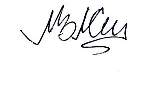 Dra. Mariana Nemcovsky